11 мая 2023 года учащиеся 4 "А" класса присоединились к Республиканскому челленджу «Мой класс против буллинга». Цель:формирование негативного отношения детей к таким понятиям, как буллинг,психологическое насилие;формирование умения найти пути выхода из ситуаций травли;формирование толерантного отношения к сверстникам;#stopbullying_09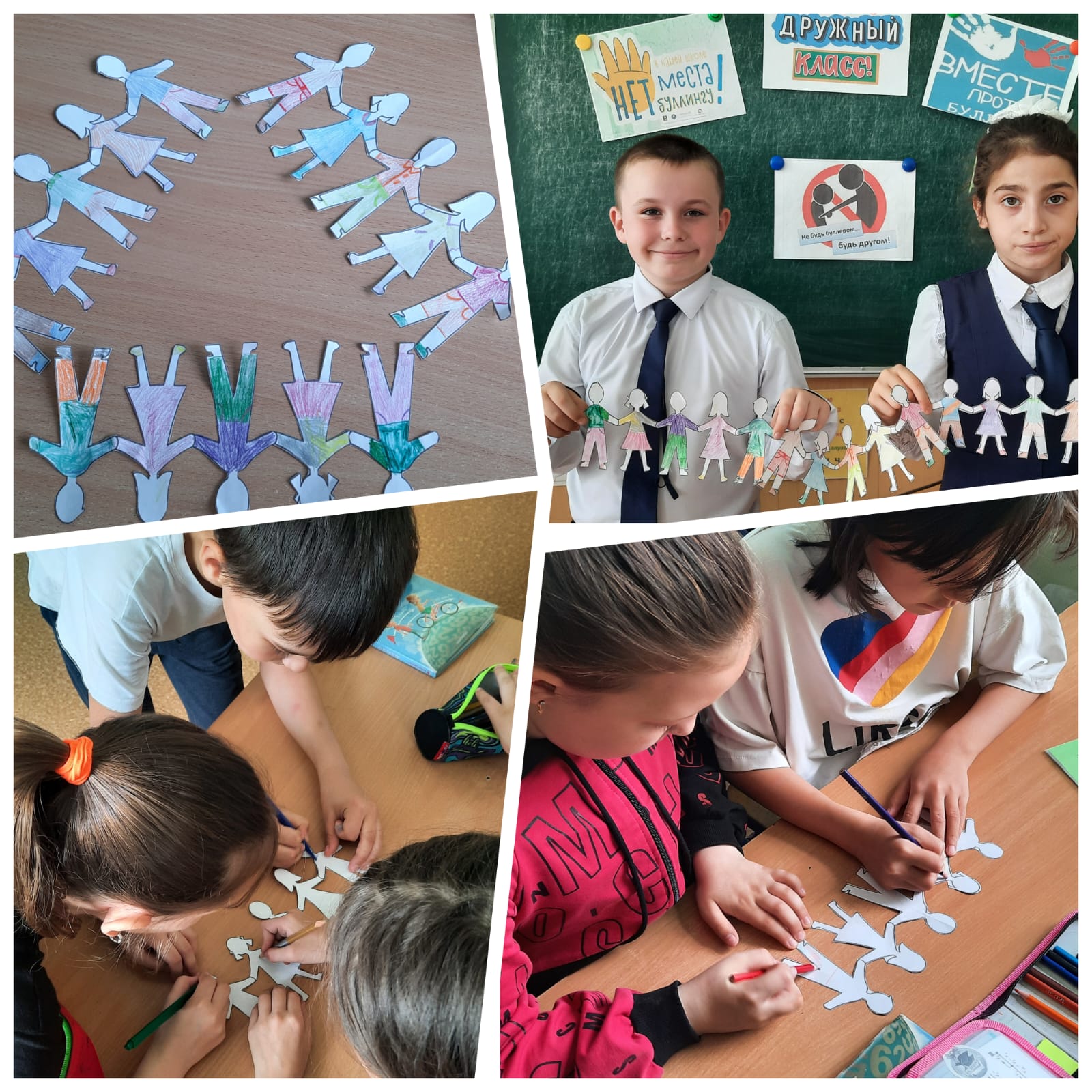 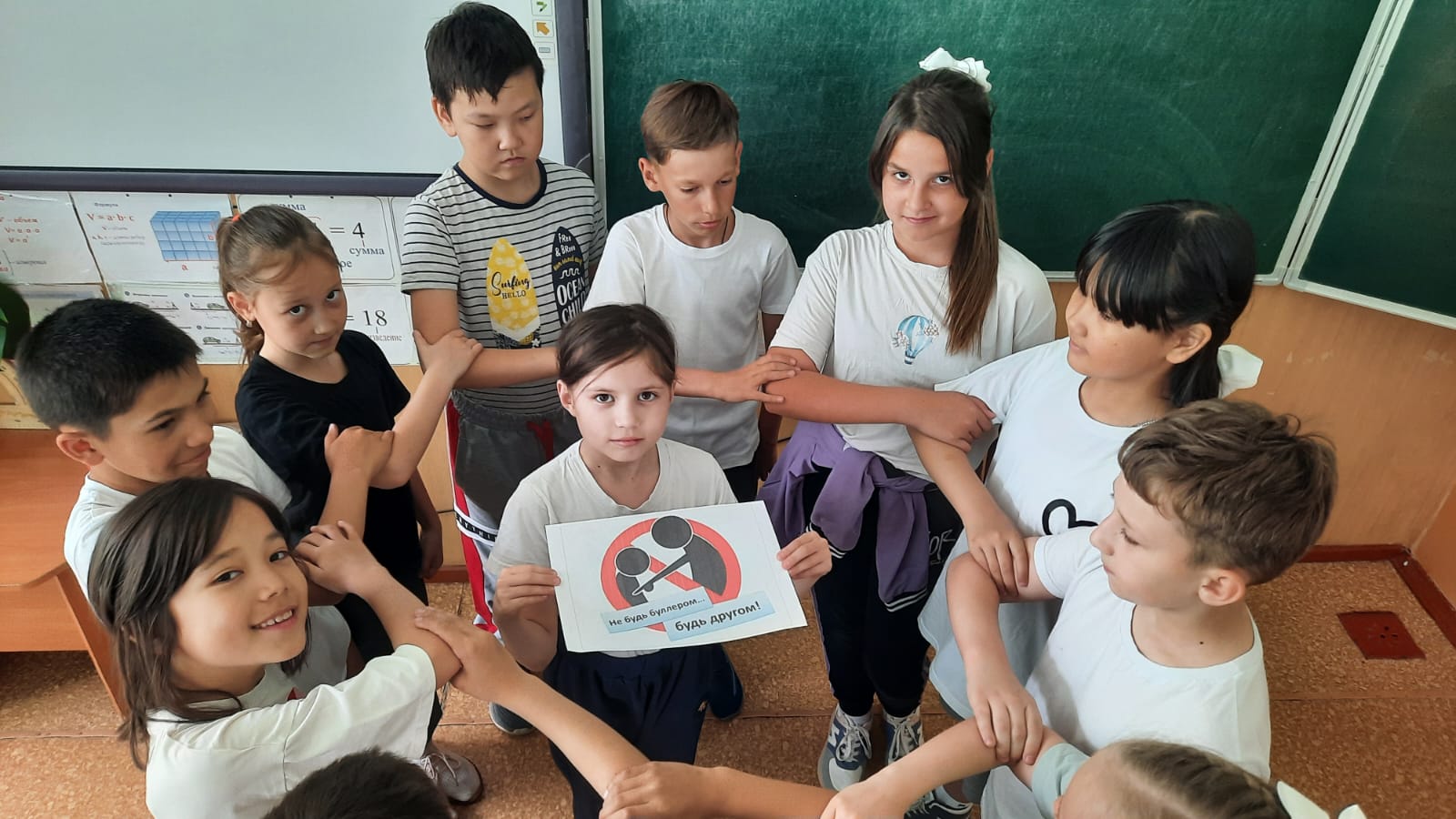 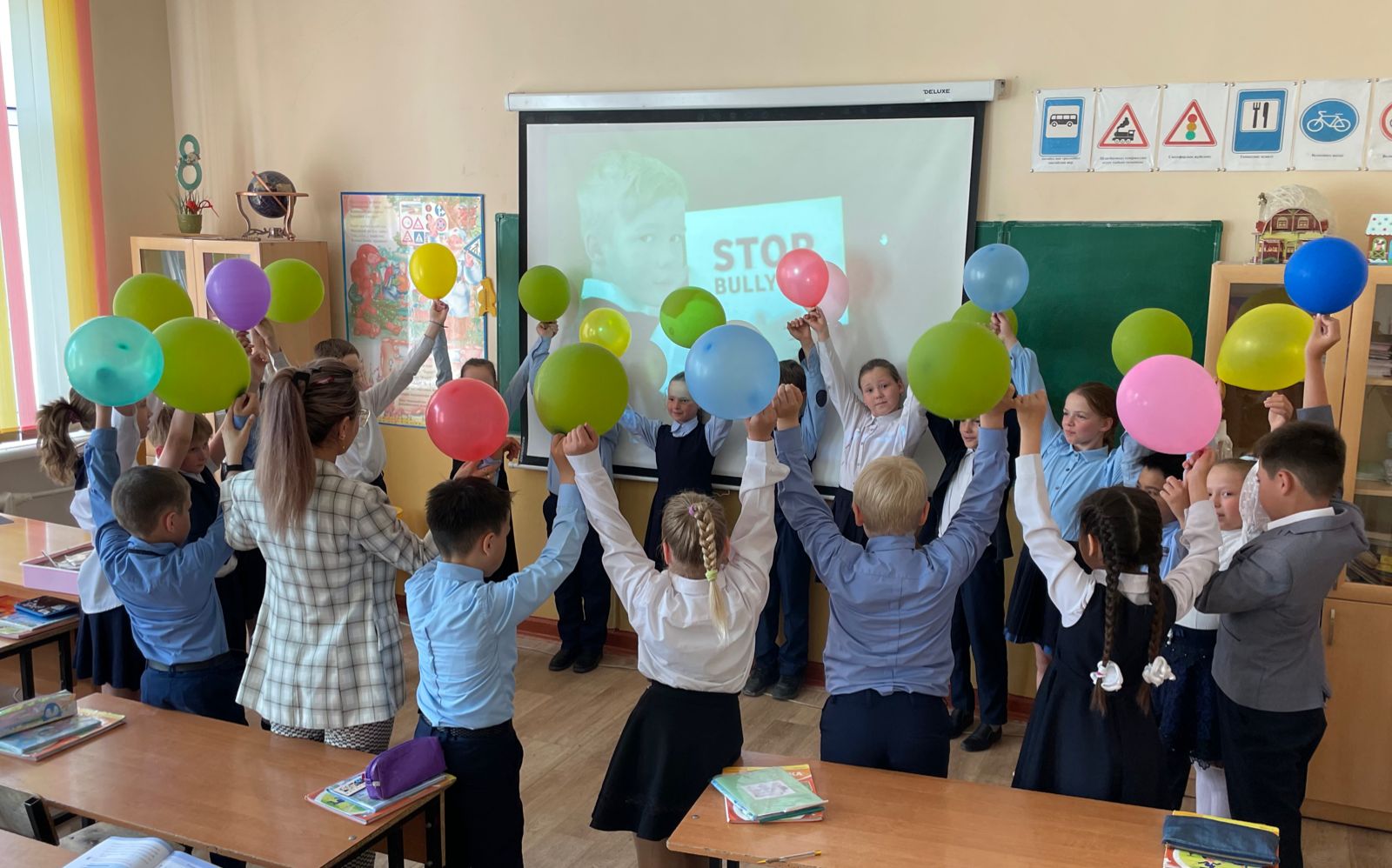 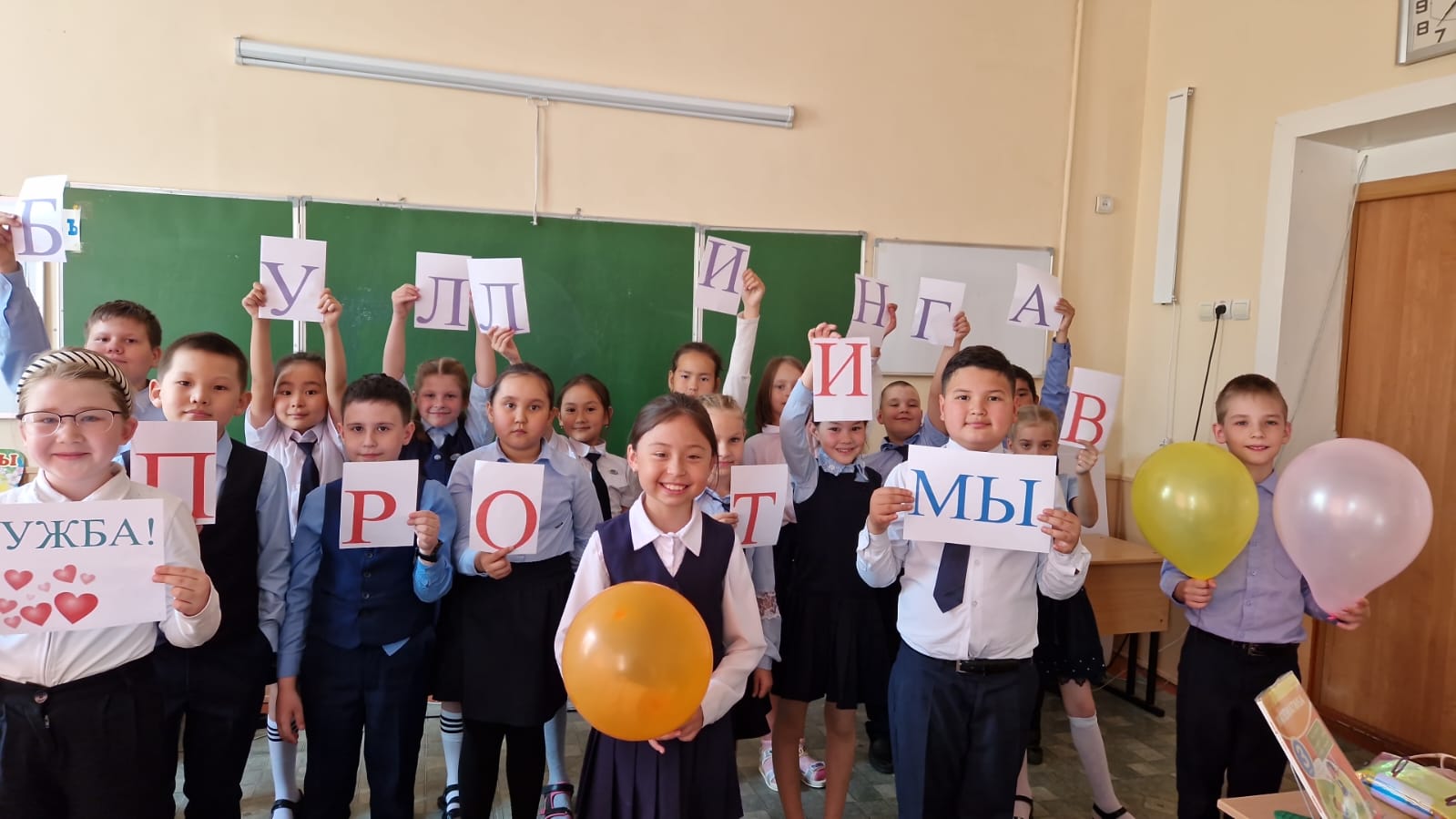 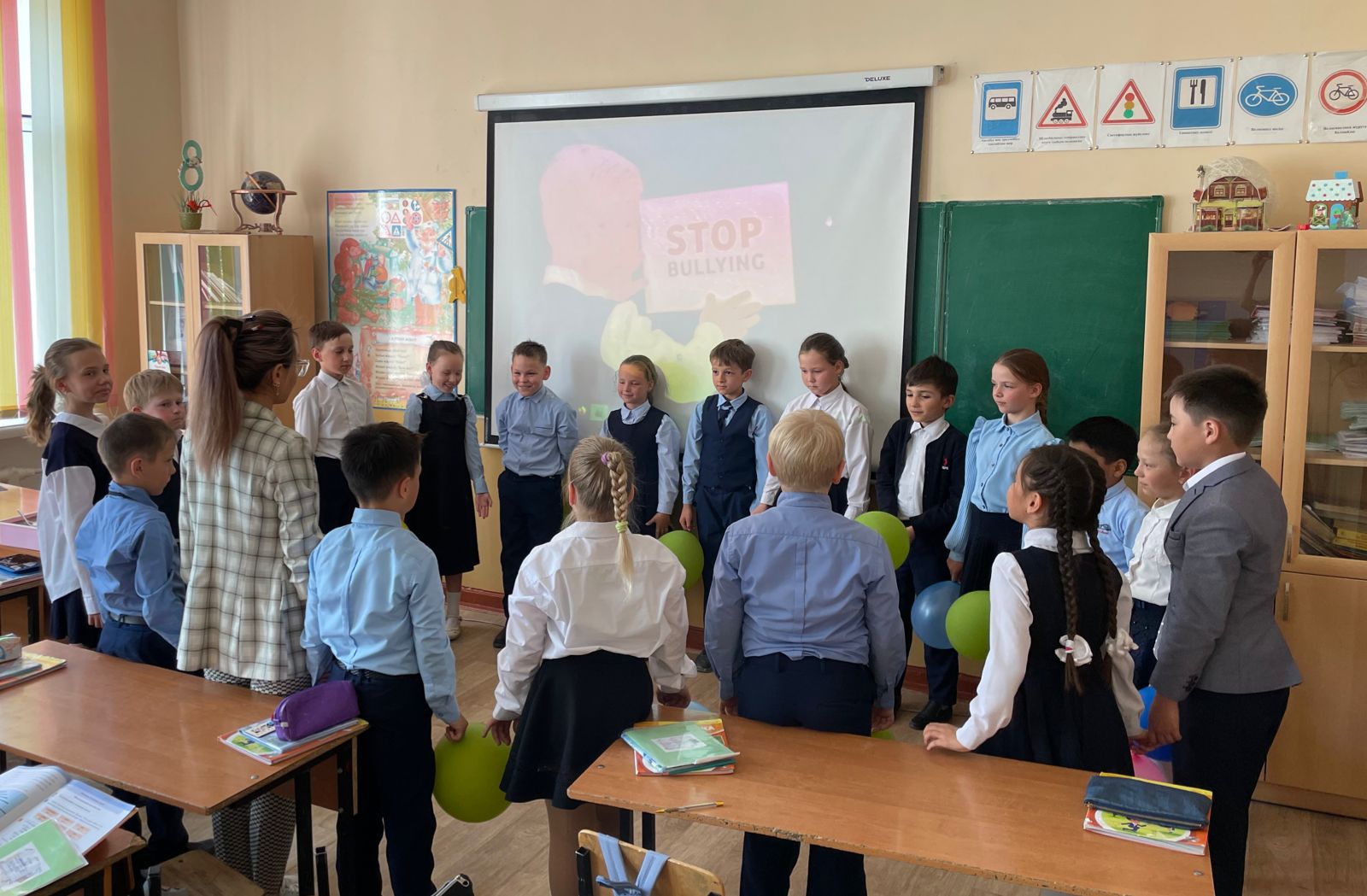 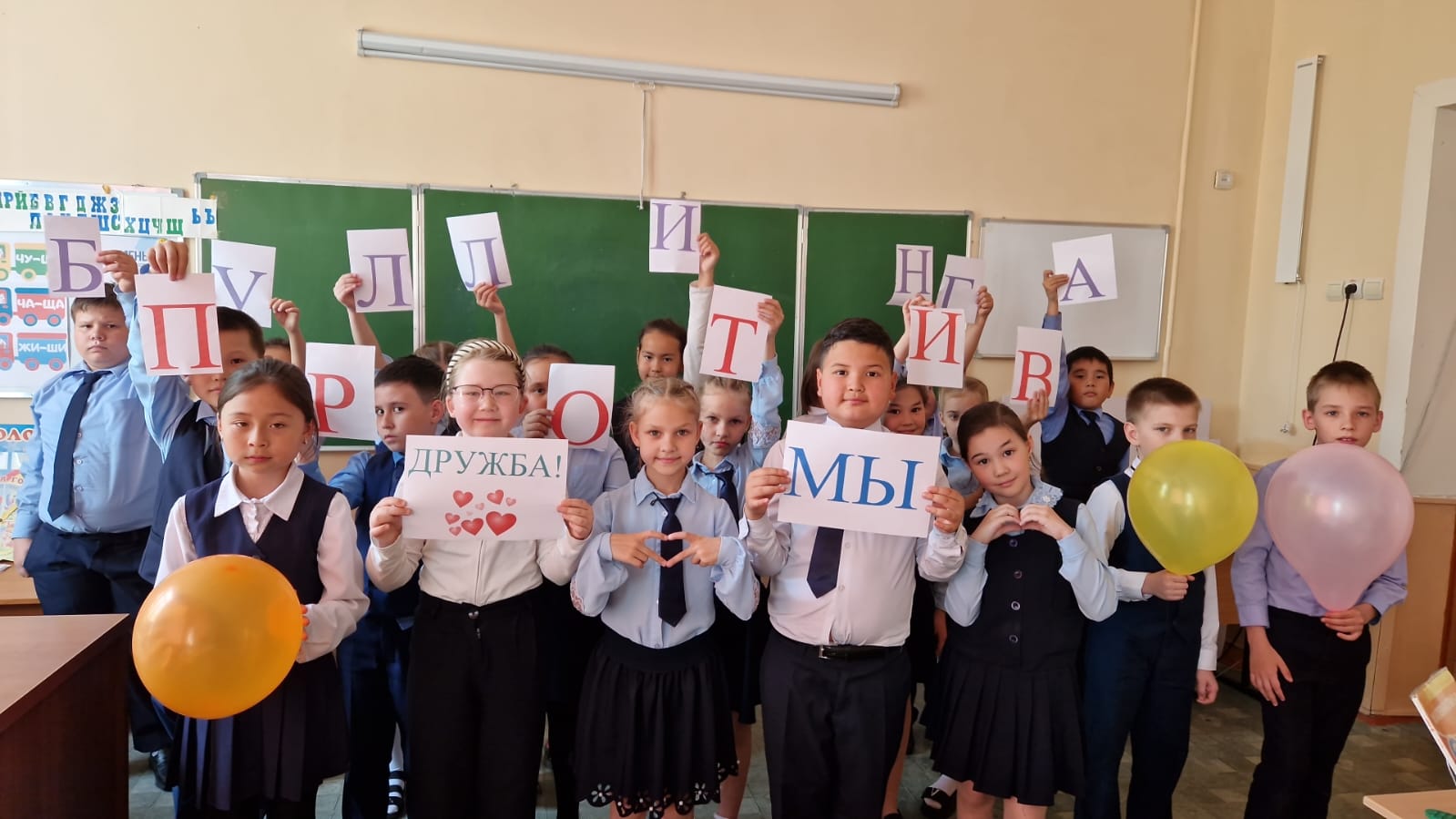 